ESTADO DO RIO GRANDE DO NORTECÂMARA MUNICIPAL DE SÃO JOÃO DO SABUGIREQUERIMENTO Nº. 059/2021Requeiro a V. Ex.ª, com base no artigo 154 do Regimento Interno e ouvido o plenário desta casa, requer que a Secretaria Municipal de Saúde, solicitando informações acerca de dias e horários de funcionamento da Farmácia Básica do município, incluindo também em anexo a relação de medicamentos (TODOS) com estoque quantitativo que compõe o estoque. JUSTIFICATIVA EM PLENÁRIO		        Sala das Sessões, em 12 de maio de 2021.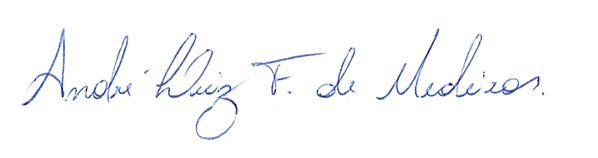 ______________________________________________                     MARIA APARECIDA MORAIS DE ARAÚJOVEREADORA - AUTORA